CELOROČNÍ PLÁN ŠKOLNÍ DRUŽINY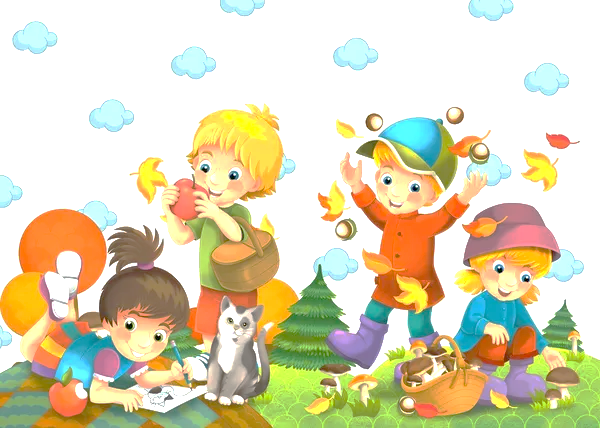 2023 – 2024ROK V PŘÍRODĚ* pranostiky, zvyky a symboly určitého období, vyprávění k tématu měsíce (internet, encyklopedie, dokumenty), vycházky do přírody, hry na hřišti, v tělocvičně a v atriu školy.ZÁŘÍ – Čas sklizně a příprav na zimuakce měsíce –Podzimní počasíŘÍJEN – Čas pro listnaté stromyakce měsíce – Hallowenská stezkaLISTOPAD – Čas pro domácí mazlíčkyakce měsíce – zvířátková stezkaPROSINEC – Čas pro jehličnanyakce měsíce – KoledyLEDEN – Čas pro ptákyakce měsíce – Ptačí radováníÚNOR – Čas pro pejsky a kočičkyakce měsíce – Poznávací kvízBŘEZEN – Školička pro pěšákyakce měsíce - VelikonoceDUBEN – Čas pro domácí hospodářská zvířataakce měsíce – Poznávací kvízKVĚTEN – Čas květů a květinakce měsíce – Jarní hrátkyČERVEN – Čas pro lesakce měsíce – Lesní stezka